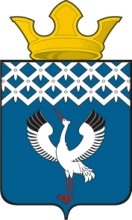 Российская ФедерацияСвердловская область Глава муниципального образования Байкаловского сельского поселенияРАСПОРЯЖЕНИЕот 19.05.2017 г.  №  69/од-рс. БайкаловоО проведении   Международного дня защиты детей -1 июня 2017 года на территории муниципального образования Байкаловского сельского поселения        В соответствии с  Постановлением Правительства Свердловской области  от 30.05.2003 г. № 333-ПП «О мерах по  обеспечению общественного порядка и безопасности при проведении на территории Свердловской области  мероприятий с массовым пребыванием людей",  со статьей 14 Федерального закона от 10.12.1995 г. № 196-ФЗ «О безопасности дорожного движения», пунктом 3 статьи 16 Федерального закона от 22.11.1995 № 171-ФЗ «О государственном регулировании производства и оборота этилового спирта, алкогольной и спиртосодержащей продукции», законом Свердловской области от 29.10.2013 № 103-ОЗ "О регулировании отдельных отношений в сфере розничной продажи алкогольной продукции и ограничения ее потребления на территории Свердловской области", в целях обеспечения охраны  порядка и безопасности граждан в период проведения мероприятий, посвящённых Международному дню защиты детей:1. Подготовить и провести на территории муниципального образования   Байкаловского сельского поселения в период с 10.00 часов до 20.00 часов 01.06.2017 г. мероприятия,  посвящённые Международному дню защиты детей;2. Утвердить план мероприятий, посвящённых  Международному дню защиты детей.3. Рекомендовать ММО МВД России «Байкаловский»  осуществить комплекс мер по обеспечению охраны общественного порядка и безопасности граждан при проведении мероприятий, посвящённых  Международному дню защиты детей.4. Ограничить въезд автотранспорта на центральную площадь с.Байкалово, расположенную по ул.Революции,27 со стороны улиц Кузнецова и Революции к площади 01.06.2017 г. в период времени с 10.00 часов до 17.30 часов.5.Определить места стоянки автомобильного транспорта на время проведения мероприятий, посвященных Международному дню защиты детей: площадка для стоянки у магазина «Овощи, фрукты», «Копеечка» и «Магнит».6. Рекомендовать руководителям торговых организаций всех форм  собственности запретить продажу алкогольной продукции в стеклянной таре на период проведения мероприятий, посвящённых  Международному дню защиты детей, 1 июня 2017 г.7. Рекомендовать руководителям торговых организаций всех форм  собственности, расположенных на территории проведения массового мероприятия, запретить продажу алкогольной продукции с 09.00 часов до 21.00 часов  01.06.2017 г.8. Настоящее Распоряжение подлежит размещению на официальном сайте администрации  муниципального образования Байкаловского сельского поселения www.bsposelenie.ru.9.  Контроль исполнения настоящего Распоряжения оставляю за собой.Глава муниципального образования         Байкаловского сельского поселения                                                      Д.В.Лыжин     ПЛАН проведения Международного дня защиты детейна территории МО Байкаловского сельского поселения 01 июня 2017 годаУтверждено распоряжением   Главы                    МО Байкаловского сельского поселения от 19.05.2017г.  № 69/од-р№ п/пНаименование мероприятияВремя проведенияМесто проведенияОтветственный1.Игромаркет (торговые точки, аттракционы) 10.00 – 17.30Центральная площадь                       с. БайкаловоДиректор МБУ «ЦИКД и СД» Бахарева Е.А.; ведущий специалист МО Байкаловского сельского поселения Боярова Л.В. тел.2-10-032.Детский фестиваль «Улыбки лета!»10.00-12.00Байкаловский Центральный Дом культурыДиректор МБУ «ЦИКД и СД» Бахарева Е.А.; заведующая Байкаловским ЦДК Сутягина О. В.2.- концерт детских коллективов учреждений дополнительного образования10.00-12.00Байкаловский Центральный Дом культурыДиректор МБУ «ЦИКД и СД» Бахарева Е.А.; заведующая Байкаловским ЦДК Сутягина О. В.3. Акция «Пусть всегда будет солнце!»:12.00 – 14.00Центральная площадь с. БайкаловоДиректор МБУ «ЦИКД и СД» Бахарева Е.А.; заведующая Байкаловским ЦДК Сутягина О. В.3.- Рисунки на асфальте12.00 – 14.00Центральная площадь с. БайкаловоДиректор МБУ «ЦИКД и СД» Бахарева Е.А.; заведующая Байкаловским ЦДК Сутягина О. В.3.- Флешмоб12.00 – 14.00Центральная площадь с. БайкаловоДиректор МБУ «ЦИКД и СД» Бахарева Е.А.; заведующая Байкаловским ЦДК Сутягина О. В.3.- Мастер – классы по изготовлению сувениров «Океан идей!»12.00 – 14.00Центральная площадь с. БайкаловоДиректор МБУ «ЦИКД и СД» Бахарева Е.А.; заведующая Байкаловским ЦДК Сутягина О. В.3.- Весёлый спорт (командные состязания)12.00 – 14.00Центральная площадь с. БайкаловоДиректор МБУ «ЦИКД и СД» Бахарева Е.А.; заведующая Байкаловским ЦДК Сутягина О. В.4.Мульт-пауза14.00- 15.30Зрительный зал Байкаловского Центрального Дома культурыДиректор МБУ «ЦИКД и СД» Бахарева Е.А.; заведующая Байкаловским ЦДК Сутягина О. В.4.- показ мультфильмов 14.00- 15.30Зрительный зал Байкаловского Центрального Дома культурыДиректор МБУ «ЦИКД и СД» Бахарева Е.А.; заведующая Байкаловским ЦДК Сутягина О. В.5.Праздничное шоу «Фейерверк талантов!»:-концертные номера и игровая программа16.00-17.30Центральная площадь                   с. БайкаловоДиректор МБУ «ЦИКД и СД» Бахарева Е.А.; заведующая Байкаловским ЦДК Сутягина О. В.5.Праздничная весёлая тренировка для детей18.00- 20.00Стадион «Лидер»Директор МКУ «Комитет по физкультуре, спорту и туризму Байкаловского муниципального района» Мирошкина С.А. 